27.05.2019г.  г. КусаОтчет по итогам общественного обсужденияпроекта благоустройства городского сада31.10.2018года на сайте администрации и в социальных сетях был размещен эскиз проекта благоустройства городского сада нашего города, в целях участия муниципального образования Кусинское городское поселение во Всероссийском конкурсе лучших проектов в сфере создания комфортной городской среды. Горожане не остались в стороне, приняли участие в обсуждении проекта, был представлен проект от инициативной группы граждан. По результатам обсуждений объектом благоустройства общественной территории стал Городской сад (протокол № 1 заседания комиссии от 14.01.2019г.) Молодежный центр «Родник» организовал встречу представителей молодежного движения, с привлечением должностных лиц администрации Кусинского городского поселения, Кусинского муниципального района, отдела архитектуры и градостроительства, с целью обсуждения проекта. От молодежного центра поступили предложения по оформлению дорожек, скамеек, опор уличного освещения в виде слайдов, информация была принята к рассмотрению. 27.05.2019г. были проведены общественные обсуждения эскиза благоустройства городского сада, представленного ООО «Версия». В целом концепция благоустройства городского сада, разработанная ООО «Версия» присутствующими гражданами была оценена положительно. Начальник отдела архитектуры и градостроительства Боровкова Т.В. высказала пожелание благоустроить городской сад в стиле Сталинского ампира, однако в связи с тяжелыми и массивными элементами благоустройства этот вид благоустройства не принят. Представители молодежи высказали пожелание устроить роллердром для занятий спортом, кроме того секция горнолыжного спорта сможет на нем летом проводить занятия на роликах. Неотъемлемой частью городского сада является пляжная зона, которую так же необходимо благоустроить. Общественностью высказаны пожелания сделать велодорожку, дорожку для скандинавской хотьбы, предусмотреть устройство смотровых площадок. Обязательным элементом должны быть водоотводные канавы, для отдыха предусмотреть устройство ротонд. С целью сохранения памяти о Кусинском литейно-машиностроительном заводе изгородь центральной аллеи и входные группы в городской сад изготовить из чугунного литья. Дорожки благоустроить брусчаткой и асфальтовым покрытием. С целью затенения городского сада предусмотреть высадку раскидистых деревьев, елей, кустарников. Основной концепцией благоустройства выбраны: устройство элементов благоустройства (урны, скамейки);удаление больных, старых и недекоративных деревьев и древесно-кустарниковой растительности на территории парка;посадка декоративной древесно-кустарниковой растительности;устройство наружного освещения (установка светильников);устройство тротуарных дорожек;ремонт общественного туалета;устройство детской площадки;устройство мини футбольных площадок;устройство летней открытой площадки (кафе, летний кинотеатр);устройство летней эстрады;устройство площадки для бракосочетаний;устройство роллердрома;благоустройство пляжной зоны.Ожидаемые результаты:улучшение архитектурно-планировочного облика  Кусинского городского поселения;улучшение экологической обстановки и санитарно-гигиенических условий жизни в городском поселении;создание безопасных и комфортных условий жизнедеятельности населения;повышение культурного уровня населения в вопросах благоустройства;повышение туристской привлекательности города.Участники общественных слушаний пришли к выводу, что благоустройство городского сада станет отправной точкой в благоустройстве города. Очень хорошим и удобным будет туристический маршрут связывающий такие памятные места города как: городской сад, ул. Михаила Бубнова, городскую площадь, ул. Ленина, ул. Ленинградская, ул. Андроновых, дом управляющего и сквер имени Ванина, городскую плотину, памятник неизвестному солдату на площади 3 Интернационала. По итогам общественных обсуждений решено, продолжить проектные работы по благоустройству городского сада, ООО «Версия», учесть пожелания общественности, по возможности воплотить в проекте.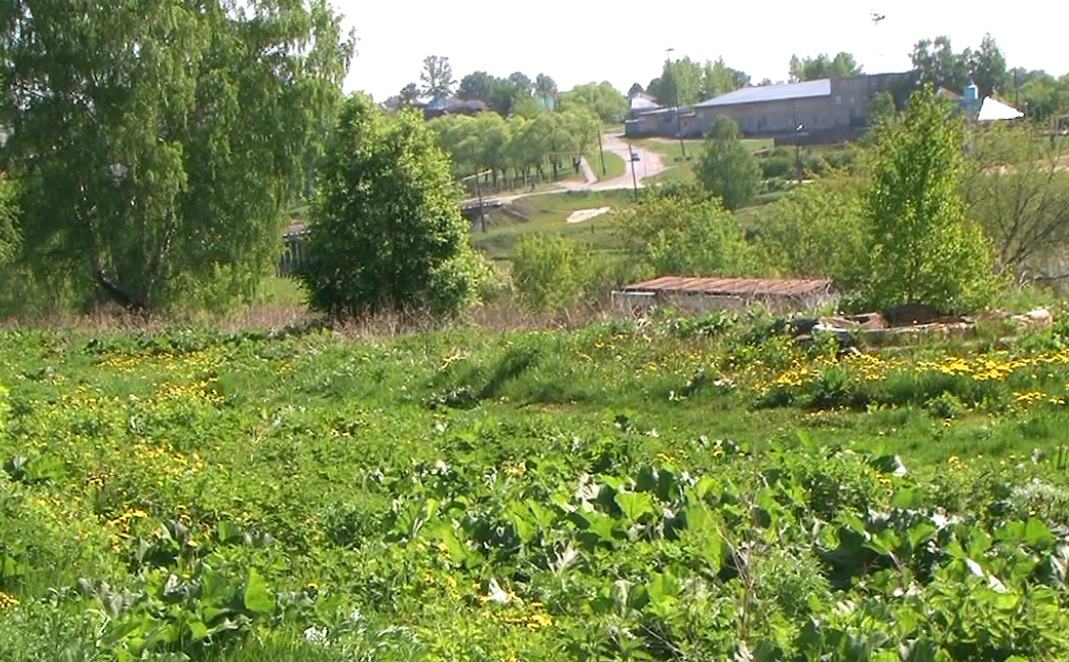 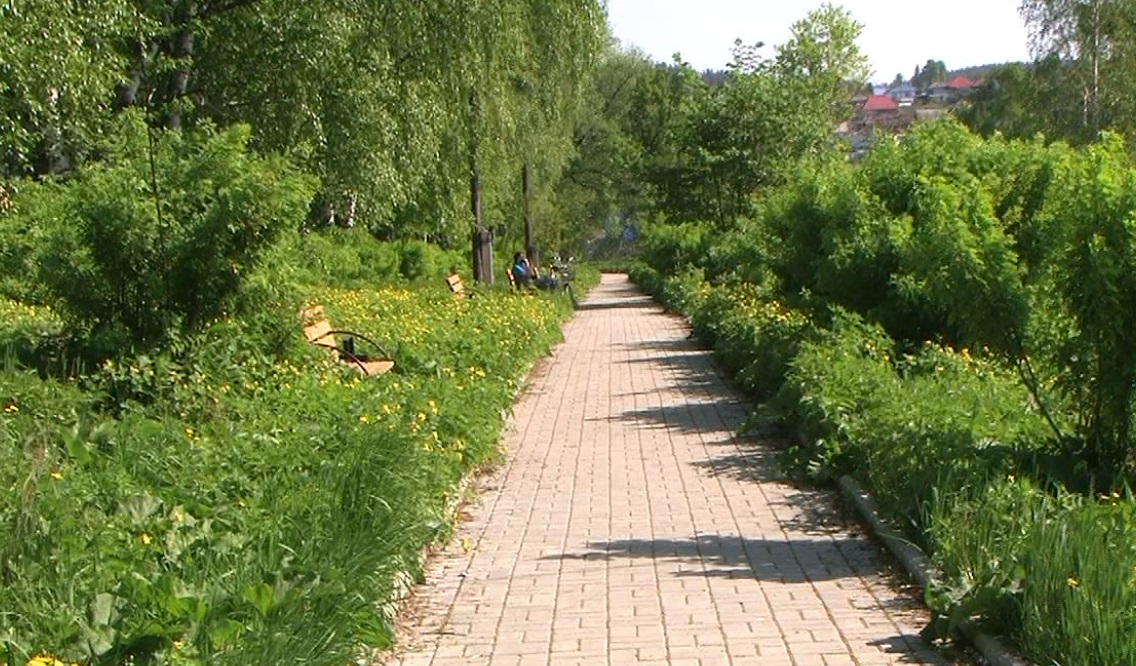 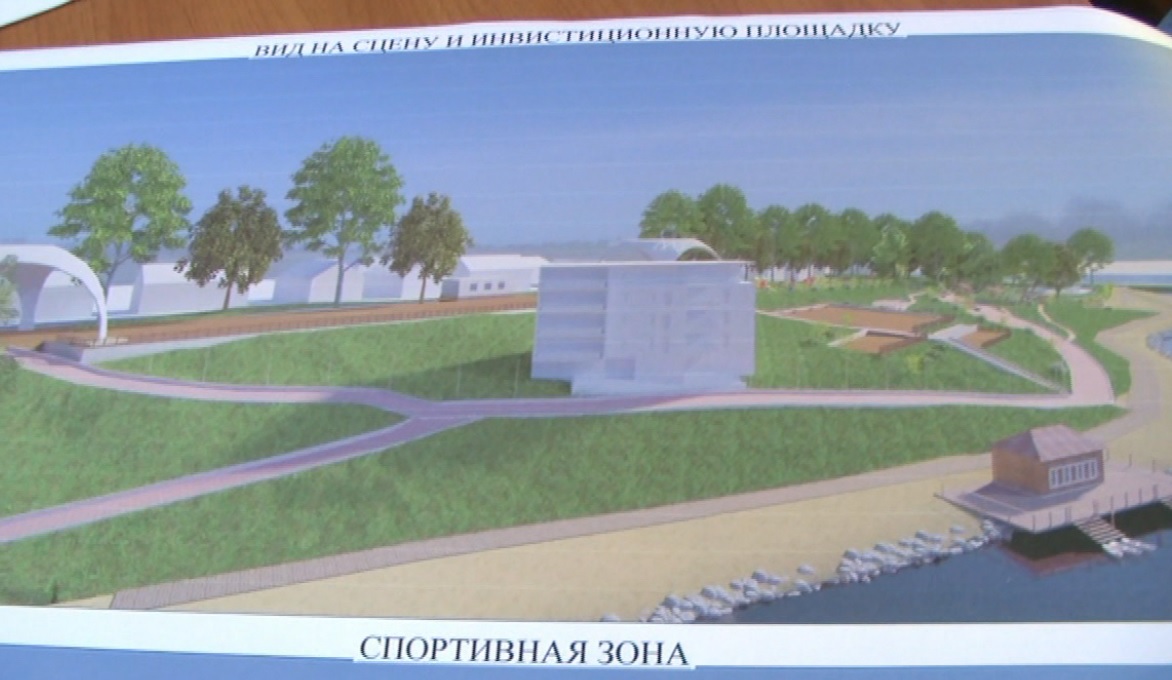 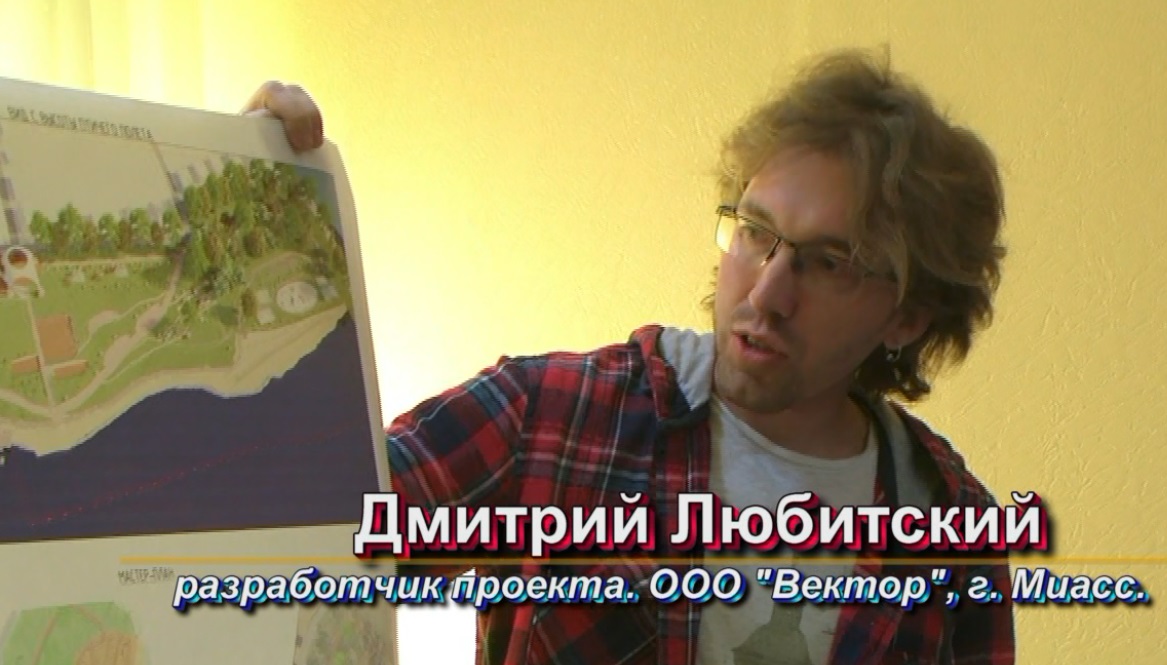 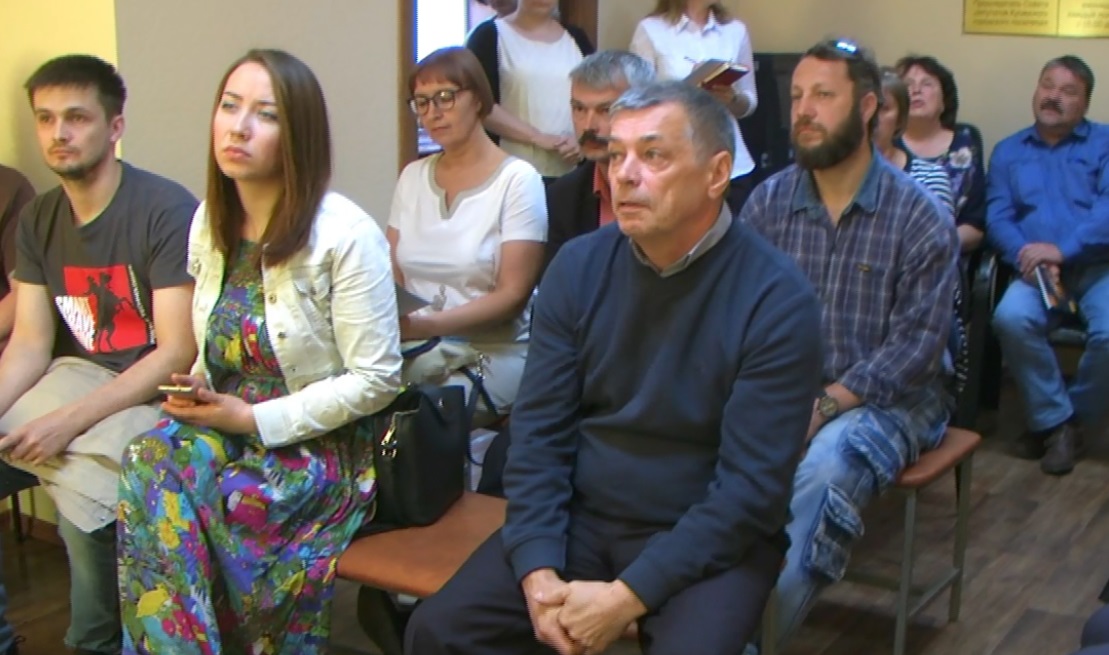 